GLAIZA 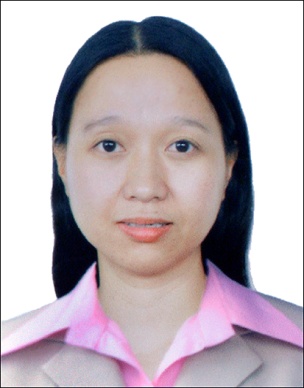 GLAIZA.336490@2freemail.com 	Job Objective: To do whatever task assigned to me to the best of my knowledge and to give/share my talent in any improvement of the company.Characteristics: Hardworking, flexible, can work under pressure, honest, punctual and with self- determination.EXPERIENCESERVICE CREW - May 2004 - November 2004Greenwich Pizza Corporation – South Mall Las Piñas CityDUTIES AND RESPONSIBILITIESDependable Service Crew experienced in taking food orders and safely handling food while checking for proper temperatures and any food flavor. Focused on producing quality food and providing excellent customer service.Comfortable standing for long time periodsActive team workerLearns QuicklyFocused and reliablePhysical fitClean and organizedPrepared all ingredients Flavored Pizza and Cook food orders Back up other members to keep team workflowEntertain customer and assist the order of customerMaintain the cleanliness of Flavored areaPerform closing duties clean and wash all materials EXPERIENCEPRODUCTION OPERATOR – July 2006 – November 2006Excel Quality, INC. – Commonwealth Avenue Quezon CityPRODUCTION OPERATOR – January 2007 – May 2014Hoya Glass Disk Phil. INC. – FPIP Tanauan City, Batangas CDUTIES AND RESPONSIBILITIESFlexible and resourceful Production Operator and Machine Operator who has maintained perfect attendance and safety records throughout a nine years career. Experienced in Visual Inspection for detection all Not Good or not qualified for product then separated the good and Not good. Careful to handle all product for maintained the quality. Focused on producing quality product and providing excellent customer service.Before Start of the shift and End of the shift clean all area Get the product approved by QA Using projector lamp inspect all glass disk then separate the not good glass diskEncode all the good product then made a barcode Make sure all the product in a good condition Follow regulations, safety guidelines, and company procedure at all timesEXPERIENCEMACHINE OPERATOR – July 2014 – December 2014NXP Semiconductor – LISP Science Park1 Cabuyao, LagunaDUTIES AND RESPONSIBILITIESBefore start  work clean the machine Prepared the crystal product then set up the machineSet up the machine including shapes and size for cuttingUsing microscope measured the chipped of crystal Continuously inspected and maintained work area free of debrisFollowed all standard operation procedures and safety guidelines EDUCATIONAssociated Computer Science – Literate of Computer Limay Polythecnic College – Limay, Bataan Skills – computer literate, Microsoft word, excel, power pointPersonal Information	Birthday:            August 12 1985Birthplace:	Lamao, BataanCivil Status:	MarriedCitizenship:	F ilipinoHeight:		5’3”Weight:	              49 KGS.Religion:	Roman CatholicSex:		Female